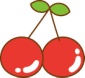 令和４年度さくらんぼクラブ日程表（原則　金曜日）※内容が急遽変更することもあります。ご了承ください。月日（曜日）主な活動・持ち物・時間等４月１５日親子で楽しくリトミックをしよう！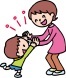 ４月２２日５月のカレンダーを作ろう！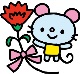 ５月６日大切な人にプレゼントを作ろう！☆母の日☆５月１３日親子で楽しくリトミックをしよう！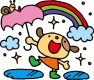 ５月２０日手作りおもちゃを作ろう！５月２７日６月のカレンダーを作ろう！６月３日大切な人にプレゼントを作ろう！☆父の日☆６月１０日おやつを作ろう！＆食育プチアドバイス！１０：３０～１１：１５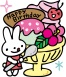 （※参加費１００円　※申し込みが必要です。先着２０名）６月１７日幼稚園のお友だちと一緒に遊ぼう！（幼稚園体験・園内遊び）＊０歳児からも大歓迎６月２４日７月のカレンダーを作ろう！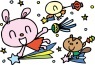 ７月１日七夕飾りを作ろう！７月８日親子の絆が深まるベビーマッサージ教室！☆大きめのバスタオル・水分補給できる物７月１５日幼稚園のお友だちと一緒に遊ぼう！（幼稚園体験・園内遊び）＊０歳児からも大歓迎７月２２日８月のカレンダーを作ろう！８月５日水遊びをしよう！☆水着持参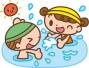 ８月１９日水遊びをしよう！☆水着持参８月２６日９月のカレンダーを作ろう！９月２日「幼稚園説明会」10：00～11：00　幼稚園見学・室内で遊ぼう！９月９日１０月のカレンダーを作ろう！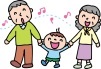 ９月１６日おじいちゃん・おばあちゃんにプレゼントを作ろう！☆敬老の日☆１０月１日（土）「運動会」運動会見学・未就園児競技に参加しよう！☆プレゼントがもらえるよ☆１０月７日コサージュを作ろう！（保護者向け）10：15～11：15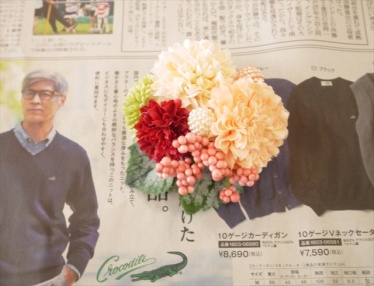 （※参加費100円　※申し込みが必要です。先着20名）１０月１４日親子でダンスを楽しもう！～お母さんはズンバを踊ろう～　☆お母さんは運動靴持参（１０：４０～親子・１１：０５～親対象）１０月２１日１１月のカレンダーを作ろう！＆チューリップの球根を植えよう！１１月４日ディスクドッグを見学しよう！（幼稚園行事）１０：１５～＆１２月のカレンダーを作ろう！１１月１１日親子の絆が深まるベビーマッサージ教室！☆大きめのバスタオル・水分補給できる物１１月１８日幼稚園のお友だちと芸術鑑賞を楽しもう！（幼稚園行事「芸術鑑賞」）１０：１５～12月７日（水）運動教室の先生と運動遊びをしよう！＆読み聞かせを聞こう！１０：３０～12月１６日１月のカレンダーを作ろう！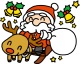 12月２３日クリスマス飾り作り＆プチクリスマスパーティーをしよう！１月１３日２月のカレンダーを作ろう！ １月１７日（火）「新入園児・入所児自由遊び」　　　　　※新入園児・入所児対象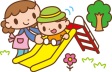 １月１８日（水）「新入園児・入所児自由遊び」　　　　　※新入園児・入所児対象１月１９日（木）「入園・入所説明会　1日入園・入所」　※新入園児・入所児対象１月２５日（水）運動教室の先生と運動遊びをしよう！＆読み聞かせを聞こう！　１０：３０～２月３日オニのお面づくり＆豆まきをしよう！ ２月１０日３月のカレンダーを作ろう！２月１７日親子でダンスを楽しもう！～お母さんはズンバを踊ろう～　☆お母さんは運動靴持参２月２４日フォトフレームを作ろう！ ☆写真（L判）を１枚持参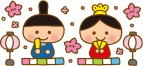 ３月３日ひな人形を作ろう！３月８日（水）運動教室の先生と運動遊びをしよう！＆読み聞かせを聞こう！　１０：３０～３月１７日4月のカレンダーを作ろう！